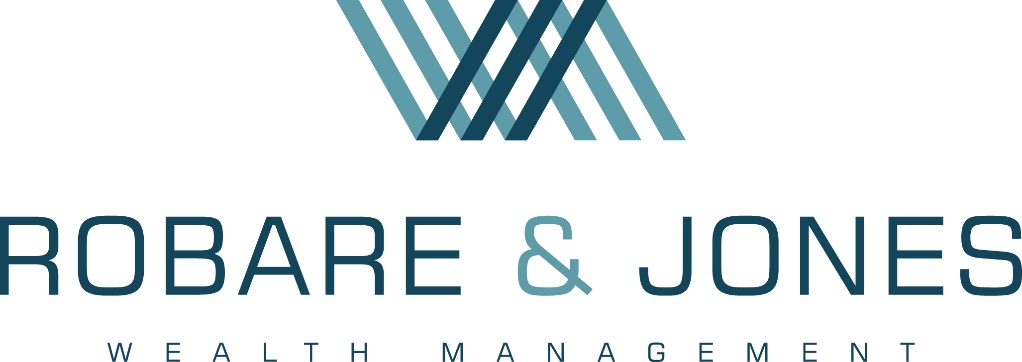 Robare & Jones Wealth Managementwww.robare-jones.com20405 State Highway 249 Suite 350Houston, TX 77070Position Needed - Associate Advisor / contact Jack Jones at jack@robare-jones.com with resume if interested.Job responsibilities include but are not limited the following Financial Advisor roles:Comprehensive Financial PlanningIn person and web-conference client meeting preparation and follow-upQuarterly Investment ForumsInvestment, tax, and financial planning researchManagement of account aggregation software and other financial technologiesTradingDesired skills and experience:Positive attitude and willing to work as a teamOutgoing personality and desire to work directly with clientsMulti-task and time managementMicrosoft office applications Active listener and fast learnerExperience with financial planning software, client relations management (CRM) software, and portfolio management software highly desired but not required.  We currently use Black Diamond, Money Guide Pro, Riskalyze, Sales Force, Morningstar among others.Salary and Benefits:Competitive Salary plus bonusNo requirement to bring in new clientsRetirement plan matchHealth insurancePrivate officeFriendly work environmentQualifications:Bachelor’s degreeCurrently pursuing or plan to pursue CFPSeries 7 license – have or plan to pursueAbout Robare & Jones Wealth Management:Clients first focus and commitment – we have deep and long-term relationships with the clients we are privileged to serveWe are conveniently located in Northwest Houston in a class A office buildingWe are an Independent Wealth Management firmMature firm with new clients almost exclusively coming from referralsRelocated and went independent in 2003High level of client retention